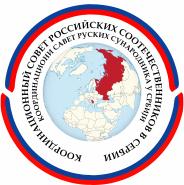 Протокол страновой отчетно-выборной конференции российских соотвечественников в Сербии14 ноября 2020 г., г. Белград.	Место проведения: РЦНК в Белграде, ул. Королевы Наталии 33, 11000 Белград, Сербия.Время начала конференции: 09:00.Проведение данной конференции согласовано с А.А. Боцан-Харченко, Чрезвычайным и Полномочным Послом Российской Федерации в Республике Сербии,  и проходит в присутствии уполномоченных им представителей.Присутствовали: А.Н. Конаныхин  - старший советник Посольства Российской Федерации в Республике Сербии;Д.И. Круглов – атташе по культуре Посольства Российской Федерации в Республике Сербии;О.Г. Голубева  - начальник отдела по работе с соотечественниками РЦНК в Белграде;Александар Айдинович – и.о. председателя КСОРС в Сербии;К.В. Борщёв – и.о. заместителя председателя КСОРС в Сербии;Н.В. Коцев -  руководитель СО ФЕПН в Белграде;Д.Р. Беглова – председатель общественной организации по сохранению традиции, народного ремесленного творчества и культурного наследия  « Наследие»;Драган  Цветкович – председатель общества « Матица Руса»;Катарина Петкович – председатель общества сербско-российско-белорусской дружбы «Слово», преподаватель русского языка в  г. Александровац;Екатерина Каменева  – представительница  российских соотечественников в Сербии; Лариса Милич – представительница  российских соотечественников в Сербии.Члены КСОРС  с правом голоса: Общество русских, их потомков и друзей «Ромашка» (г. Панчево), председатель: Богданович Ирина;Общество соотечественников и друзей России «Союз» (г. Белград), председатель: Миладинович Наталья. На конференции представлено уполномоченным заместителем председателя: К.В. Борщёв. Основание: доверенность. (Приложение);Общество российских соотечественников «Луч» (г. Нови Сад), председатель: Галогажа Марина Александровна;Общекадетское Объединение Русских Кадетских Корпусов за рубежом при Русском Доме в Белграде, Сербии, председатель: Воислав Никитин. На конференции представлено уполномоченным лицом: Радослав Лазаревич. Основание: доверенность. (Приложение);Общество «Всеславец» (г. Крушевац), председатель: Ирина Анатольевна Милькович;Общество «Родина» (серб. «Домовина», г. Александровац), председатель: Елизавета Николаевна Сухарева.  На конференции представлено уполномоченным заместителем председателя, Мартой Видоевич. Основание: доверенность. (Приложение).Общество российских соотечественников «Наисус» (г. Ниш), сопредседатель: Джордже Янкович, сопредседатель: Владислава Привольнева Милосавлевич. На конференции представлено уполномоченным членом общества: Неманья Лакетич. Основание: доверенность. (Приложение).Члены КСОРС  с правом голоса, присутствующие онлайн (мобильная связь, Viber, Skype)Сербско-русское общество «Белая Церковь» (г. Белая Церковь).
Председатель: Кастелянов Владимир Николаевич;Общество «Русская волна» (г. Белград), председатель: Деля  Инна  Рустамовна. Общество соотечественников и друзей России «Единство» (г. Ужице), председатель: Любоевич Галина;НО «Балканская креативная группа», председатель:  Антон Граблин.Отсутствующие члены КСОРС с правом голоса:Общество соотечественников и друзей России “Полковник Раевский“ (г. Трстеник), председатель: Вучкович Марина Кирилловна;Общество соотечественников и друзей России «Россия» (г. Нови Сад)
Председатель: Младенович (Боровкова) Марианна Викторовна.Отсутствующие члены КСОРС  без права голоса:Общество соотечественников и друзей России «Мир» (г. Крагуевац), председатель: Завирохина Наталья;Общество российских соотечественников «Русский театр», г. Белград, председатель: Евгения Ёшкина-Ковачевич;Общество российских соотечественников «Сербия в сердце, Россия в душе» г. Опово, председатель: Жанна Кнежевич.Конференцию открыл и.о. председателя КСОРС  А. Айдинович.После прозвучавшего фрагмента Гимна России приветственное слово предоставлено представителю Посольства РФ на конференции, старшему советнику Посольства Российской Федерации в Республике Сербии А. Н. Конаныхину.В своём обращени к присутствующим А.Н.  Конаныхин рассказал о новых возможностях эффективного сотрудничества между государственными структурами РФ и КСОРС в Сербии,  в частности по линии Правительства Москвы и МДС, отдельно упоминая о новых направлениях помощи русским церквям за рубежом. В Сербии имеется русская церковь в  г.Белграде и церковь, представляющая собой русское культурно-историческое наследие , в г. Белая Церковь.  Попросил подготовить запрос на прямую адресную помощь.  Планируется реконструкция Некрополя.В разговоре в режиме онлайн рлдключился В.Н.Кастелянов. Он задал вопрос о степени заинтересованности в реальной реализации запланированных мероприятий. А.Н.Конаныхин заверил в высокой степени заинтересованности, в реальности намерений и приоритетов.По прогнозам аналитиков в апреле или мае 2021г. стабилизируется эпидемиологическая ситуация с коронавирусом и ожидается запуск работы по всем тем направлениям,которые были вынуждено приостановлены в связи со сложившейся ситуацией. Накопилось большое количество заявок о сотрудничестве из России, к взаимовыгодному сотрудничеству планируется подключение сербских организаций.Особое внимание А.Н.Конаныхин уделил вопросу  конфликтной ситуации, сложившейся в КСОРС в Серби.  Позиция Посольства РФ в РС – конструктивно работать с теми, кто настроен на взаимодействие. «Двойной» КСОРС недопустим. Посольство и впредь будет рассматривать все идеи м подключаться там, где это возможно.Также  присутствующим были даны пояснения по существующему  протоколу письменных обращений в Посольство РФ в РС.Юбилейная дата 100-летия Белого Исхода является задачей года. Особое внимание будет уделено захоронениям. Кроме того, разработаны специальные программы, в том числе для Косово. Все инициативы по данной теме будут рассмотрены и поддержаны при наличии интересных проектов.Что касается 75-летия Победы, Посольство также открыто для сотрудничества в различных форматах: круглые столы, онлайн конференции, посещения памятников и т.д. Слово взял и.о. председателя КСОРС  А. Айдинович.  Он поблагодарил всех присутствующих  и пожелал плодотворной работы.К.В. Борщёв предложил провести опрос и уточнить кворум присутствующих на конференции. Перекличка присутствующих подтвердила наличие кворума,  присутствующие приняли решение для рассмотрения вопросов, требующих голосования, связаться с  опаздывающими участниками конференции, сообщивших и.о. председателя КСОРС  об уважительной причине задержки  в пути (Общество «Всеславец», г. Крушевац и  Общество «Домовина», г. Александровац), посредством мобильной телефонной связи до момента  их прибытия на конференцию.К.В. Борщёв  ознакомил присутствующих и предложил   утвердить Повестку дня Конференции. Сообщил, что секретарём для ведения Протокола конференции и.о. председателя А. Айдиновичем  из числа присутствующих представителей соотечественников назначена  Лариса Милич, а в качестве модератора конференции предложил собственную кандидатуру.  Иных предложений и возражений от присутствующих не последовало. Предложение выдвинуто на голосование. Повестка дня:1. Гимн России (фрагмент).2. Приветственная речь Посла или представителя Посольства РФ в РС, представителя РЦНК, русской церкви  и других гостей.3. Приветственная речь и.о. председателя КСОРС в Сербии. 4. Выбор модератора, утверждение Повестки дня.5. Выступления. Отчёты представителей ОРС  (от 3 до 5 минут).6. Утверждение наделением правом голоса ОРС, прошедшим испытательный срок.7. Утверждение состава КСОРС и продление членства.8. Внесение изменений в Положение о работе КСОРС в Сербии.9. Выбор комиссии, формирующей Резолюцию конференции.10. Разное.11. Пауза.12. Утверждение проекта Резолюции конференции.Закрытие конференции.Итоги голосования: Повестка дня конференции утверждена  ЕДИНОГЛАСНО. (5 присутствующих организаций проголосовали «ЗА», 4 присутствующие в режиме онлайн организации проголосовали «ЗА».  1 задерживающееся в пути на конференцию ОРС «Всеславец» посредством мобильной связи проголосовало «ЗА». Воздержавшихся и проголосовавших «ПРОТИВ» нет). Модератор конференции предложил до момента прибытия задерживающихся в пути участников конференции ознакомиться с отчётами о проделанной работе представителей  присутствующих ОРС согласно пункта 5 Повестки дня.  Возражений не последовало.С отчётом о проделанной работе выступили:М.А. Галогажа, ОРС «Луч», г. Нови Сад. (Приложение);Неманья Лакетич, ОРС «Наисус», г. Ниш.  (Приложение);Слово взял А.Н. Конаныхин, рассказав  о том, что в ближайшей перспективе Посольство РФ в РС рассчитывает усилить работу на юге Сербии. Отдельно обратил внимание присутствующих на вопрос взаимодействия с казачьими организациями Сербии. Взаимодействовать рекомендовано исключительно с официальными представителями казачества, а именно с представителями «Балканского казачьего войска», возглавляемого верховным атаманом, полковником Воиславом Видаковичем, главным атаманом Сербии, Республики Сербской и Черногории. При решении взаимодействовать, просьба  уточнять направленность деятельности, проконсультироваться. В разговор подключился модератор, сообщив, что газета «Слово Юга», экземпляр которой любезно предоставлен ОРС «Наисус» присутствующим на конференции для ознакомления, выходит 4 раза в год  на русском языке. При наличии у присутствующих интересных материалов для публикации, просьба обращаться к Джордже Янковичу в ОРС «Наисус».А.Н. Конаныхин сообщил, что Посольство РФ в РС найдёт возможность помочь.Далее представители ОРС продолжили отчитываться о результатах проделанной работы.3. А. Айдинович, Общество русских, их потомков и друзей «Ромашка», г. Панчево. (Приложение);К обсуждению отчёта ОР, их потомков и друзей «Ромашка» подключился А.Н. Конаныхин, сообщив, что вопрос  по установке памятника  Маргелову в 2021 г. будет доведён до конца. Памятник будет поставлен.М. Галогажа подняла вопрос о возвращении названия улицы Ф. Толобухина в Белграде.А.Н. Конаныхин пояснил, что это тонкий политический вопрос, решаемый на высоком уровне и проще дать название новой улице, чем переименовывать улицу  с привычным устоявшимся названием для жителей города.В 10:00 на конференцию прибыли Общество «Всеславец», г. Крушевац и  Общество «Домовина», г. Александровац.Далее с отчётом о работе выступили следующие ОРС:Общество соотечественников и друзей России «Союз», г. Белград. Представитель на основании доверенности председателя, Н.В. Коцев. (Приложение);К обсуждению отчёта ОРС «Союз» подключился К.В. Борщёв, отметив большой успех совместного  мероприятия «Автопробег «Навстречу Победе»», отличную координацию ОРС, принявших участие и значимый общественный резонанс на региональном уровне.Марта Видоевич, Общество «Родина» (серб. название  «Домовина», г. Александровац, (Приложение);Модератор предоставил слово гостю конференции, Катарине Петкович.Катарина Петкович, как преподаватель русского языка, обратила внимание на проблему в области сокращения возможности изучать русский язык  во многих регионах Сербии. Выразила желание развить возможности в области изучения русского языка в шумадийском регионе, желание расширить сотрудничество в области образования  и туризма.Модератор предоставил слово для ознакомления с отчётом о проделанной работе Ирине Милькович. Она выдвинула предложение Катарине Петкович включить её в делегацию Славянского общества Сербии ( серб. название «Славистичко друштво Србије») на предстоящую встречу с Министерством, курирующим образование, представителей КСОРС и НСРЭМ.Ирина Милькович, «Всеславец», г. Крушевац. (Приложение).Объявив перекличку присутствующих,  констатировав кворум присутствующих членов КСОРС с правом голоса, модератор К. В. Борщёв зачитал для вновь прибывших участников конференции  Повестку дня страновой отчетно-выборной конференции:К.В. Борщёв предложил перейти к пункту 6 повестки дня. На голосование поставлено предложение предоставить право голоса Обществу российских соотечественников «Наисус» (г. Ниш), сопредседатель: Джордже Янкович, сопредседатель: Владислава Привольнева Милосавлевич. Итоги голосования: предложение  предоставить право голоса ОРС «Наисус» принято ЕДИНОГЛАСНО. (6 присутствующих организаций проголосовали «ЗА», 4 присутствующие в режиме онлайн организации проголосовали «ЗА». Воздержавшихся и проголосовавших «ПРОТИВ» нет). К.В. Борщёв предложил перейти к пункту 7 повестки дня. Сообщил, что приглашение на конференцию было разослано всем без исключения  ОРС. Также сообщил, что, несмотря на просьбу и.о. председателя А. Айдиновича обратиться по форме,  часть не присутствующих  на конференции ОРС не предоставила заявку на продление членства в КСОРС, а именно: Общество соотечественников и друзей России “Полковник Раевский“ (г. Трстеник), председатель: Вучкович Марина Кирилловна;Общество соотечественников и друзей России «Мир» (г. Крагуевац), председатель: Завирохина Наталья;Общество российских соотечественников «Русский театр», г. Белград, председатель: Евгения Ёшкина-Ковачевич.А часть ОРС отказалась подать заявку на продление членства в КСОРС на имя и.о. председателя А. Айдиновича, подав заявку не по форме на имя М.К. Вучкович:Общество соотечественников и друзей России «Россия» (г. Нови Сад)
Председатель: Младенович (Боровкова) М. В.;Общество российских соотечественников «Сербия в сердце, Россия в душе» г. Опово, председатель: Жанна Кнежевич.Проведена  прямая консультация с представителем посольства Д.И. Кругловым по поводу легитимности подачи заявок на продление членства в КСОРС в Сербии на имя М. К. Вучкович, по состоянию на 14.11.2020 г. не являющейся председателем КСОРС в Сербии. Заявок от указанных выше обществ на имя и.о. председателя КСОРС  А. Айдиновича не поступало.После прямой консультации с представителем посольства заявки, поданные не на имя  и.о. председателя КСОРС  А. Айдиновича,  признаны недействительными.Таким образом, на основании имеющихся в распоряжении и.о. председателя КСОРС  А. Айдиновича документов, предоставленных заявок на  продление членства в КСОРС, по состоянию на 14.11.2020 г. в составе КСОРС констатировано 11 активных ОРС с правом голоса. Модератор предоставил слово Динаре Бегловой, председателю общественной организации по сохранению традиции, народного ремесленного творчества и культурного наследия  « Наследие».Д. Беглова поблагодарила Посольство РФ в РС, Национальный совет русского этнического меньшинства в Сербии, КСОРС в Сербии за помощь и активное содействие  в организации манифестации «Грани Победы», которая проводилась по случаю 75-й годовщины Победы над фашизмом во Второй мировой войне  с 15 октября по 1 ноября 2020 г., включающую в себя  выставку фотографий и плакатов времён Великой Отечественной войны, выставку декоративно-прикладного искусства народных промыслов и ремёсел России и показ  художественных и документальных фильмов о ВОВ. Выразила надежду на дальнейшее плодотворное сотрудничество. Поделилась планами организовать фестиваль русско-сербского народного творчества к новогодним праздникам в 2020-2021 гг. Обратилась с просьбой принять организацию «Наследие» в состав КСОРС в Сербии.Модератор конференции поставил на голосование заявку общественной организации по сохранению традиции, народного ремесленного творчества и культурного наследия  «Наследие» на вступление в состав КСОРС в Сербии. Итог голосования: Заявка общественной организации «Наследие» на вступление в КСОРС в Сербии принята ЕДИНОГЛАСНО. (7 присутствующих организаций проголосовали «ЗА», 4 присутствующие в режиме онлайн организации проголосовали «ЗА». Воздержавшихся и проголосовавших «ПРОТИВ» нет). Общественная организация по сохранению традиции, народного ремесленного творчества и культурного наследия  «Наследие» (г. Белград, председатель Д.Р. Беглова) принята в состав КСОРС в Сербии  на условиях Положения о работе КСОРС в Сербии.Модератор конференции сообщил, что ввиду отсутствия на конференции ОРС « Мон Мираж» (г. Суботица, председатель Ольга Пугачёва), ввиду отсутствия просьбы со стороны общества подключится к конференции в формате онлайн (посредством мобильной или интернет связи), вопрос о вступлении общества в состав КСОРС в Сербии не рассматривается. Модератор предоставил слово Ирине Милькович (ОРС ««Всеславец», г. Крушевац).Ирина Милькович сообщила, что в связи с не продлением членства в составе КСОРС в Сербии  Общества соотечественников и друзей России «Россия» (г. Нови Сад, председатель Младенович (Боровкова) М. В.), в связи с потерей доверия со стороны большинства членов КСОРС  в Сербии, в результате активных действий, направленных на разобщение в КСОРС (нарушение п.3 и п.7  Порядка формирования  и функционирования ВКС, регулируемого Положением о ВКС РС), председатель вышеуказанного общества не имеет права представлять Сербию в ВКС. Модератор предоставил слово Марине Галогажа, которая напомнила присутствующим о том, что недоверие М.В. Младенович со стороны большинства членов КСОРС с правом голоса было вынесено на предыдущем рабочем заседании КСОРС, о чем своевременно было проинформировано Посольство РФ в РС.  И в ситуации с потерей членства в КСОРС в Сербии под председательством и.о. председателя КСОРС А. Айдиновича  обществом  «Россия», председателем которого является М.В. Младенович, она не имеет формального права  представлять КСОРС в Сербии в ВКС. На период до проведения следующего Всемирного конгресса российских соотечественников от КСОРС в Сербии выдвинуть кандидатуру Г. Любоевич (Общество соотечественников и друзей России «Единство», г. Ужице). Модератор конференции поставил на голосование вопрос о подтверждении утраты права  М.В. Младенович представлять КСОРС в Сербии в ВКС.Итоги голосования: утрата права М.В. Младенович представлять КСОРС в Сербии  утверждена  ЕДИНОГЛАСНО. (7 присутствующих организаций проголосовали «ЗА», 4 присутствующие в режиме онлайн организации проголосовали «ЗА». Воздержавшихся и проголосовавших «ПРОТИВ» нет). Перешли к пункту 8 Повестки дня. Модератор поставил на голосование утверждение изменений в Положение о работе КСОРС в Сербии.Итоги голосования: изменения в Положении о работе КСОРС в Сербии приняты ЕДИНОГЛАСНО. (7 присутствующих организаций проголосовали «ЗА», 4 присутствующие в режиме онлайн организации проголосовали «ЗА». Воздержавшихся и проголосовавших «ПРОТИВ» нет).Перешли к пункту 9 Повестки дня. Модератор поставил на голосование утверждение комиссии для формирования Резолюции конференции. И.о. председателя КСОРС  А. Айдинович предложил сформировать комиссию из трёх членов: М. Галогажа, И. Милькович, Н. Коцев. Предложение ЕДИНОГЛАСНО принято. Перешли к пункту 10 Повестки дня. Слово взяла И. Милькович. Обратилась  к представителям Посольства по поводу произведённой двойной оплаты за хостинг сайта КСОРС. В ходе обсуждения проблемы решено оставить переплату на предстоящий период и представить документы, подтверждающие факт дублирования оплаты. Также Ирина Милькович попросила подключить к работе с сайтом Елизавету Сухареву (ОРС «Домовина», г. Александровац).По техническим причинам (ввиду необходимости покинуть конференцию) модератор К.В. Борщёв  передал функции модератора Н.В. Коцев. С этого момента конференцию в качестве модератора вела Н.В. Коцев.Далее модератор предоставила слово гостю конференции Драгану Цветковичу, представляющему  общество «Матица Руса». В своём обращении к участникам конференции Д. Цветкович приветствовал присутствующих от имени общества «Матица Руса» из г. Нови Сад, в состав которого входит 20 русских потомков. «Матица Руса» была основана как неполитическое объединение для достижения целей в области культуры, сохранения, национальной идентичности русских, языка, культуры, информирования, повышение осведомлённости о принадлежности граждан русской национальности к русскому  национальному меньшинству в Сербии. Уведомил о широте полномочий данного общества, высказал конструктивную критику в адрес КСОРС, предлагая обратить внимание на усиление работы в направлении с русскими потомками в Сербии. Сообщил о подписании обществом «Матица Руса» соглашений о сотрудничестве с «Матицей Албанской»,  с венграми  и  др. Отметил, что «Матица Руса» разрабатывают программу для Сербии, региона Балкан и для международного уровня. Пригласил Посольство РФ в РС, КСОРС и организации российских соотечественников  к взаимному эффективному и плодотворному сотрудничеству. Модератор предоставил слово представителю РЦНК О. Голубевой.  Пользуясь возможностью, она передала через участников конференции юбилейные медали и грамоты семейным парам российских соотечественников, выбранных для награждения оргкомитетом РФ по случаю празднования Дня семьи, любви и верности, прошедшему в период карантина в июле месяце 2020 г.  Три награды переданы в ОРС «Луч (г. Нови Сад), две награды переданы в Общество русских, их потомков и друзей «Ромашка» (г. Панчево). Модератор предоставил слов Елизавете Сухаревой (ОРС «Домовина», г. Александровац), подключившейся к конференции в режиме онлайн. Она обратилась с просьбой приступить к пользованию общей электронной рассылкой всем членам КСОРС. Попросила решить технические моменты организации взаимной коммуникации и ввести шаблон для оформления новостных событий, присылаемых членами КСОРС для размещения на сайте КСОРС.Модератор конференции пригласил М. Галогажу зачитать Резолюцию конференции, составленную в ходе проведения конференции уполномоченной комиссией. М. Галогажа ознакомила присутствующих с Резолюцией конференции. (Полный тест Резолюции в Приложении к Протоколу).Модератор выставил на голосование утверждение Резолюции конференции, с просьбой присутствующим внести замечания и дополнения. Замечаний и дополнений не последовало.Итоги голосования: Резолюция конференции принята ЕДИНОГЛАСНО.Модератор объявил об окончании Конференции. Время окончания конференции 11:20.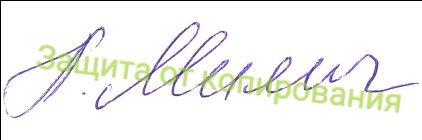 Протокол составила                      _______________________   Лариса Милич.Протокол подписал                         _______________________      Александр Айдинович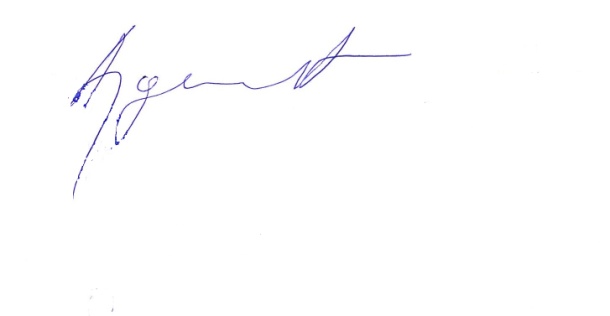                                                                                                            И.о.  председателя КСОРС                                                                                                                     в Сербии